СОТРУДНИКИ ПОЛИЦИИ ОБЕСПЕЧИЛИ ОХРАНУ ПОРЯДКА В РОДИТЕЛЬСКИЙ ДЕНЬ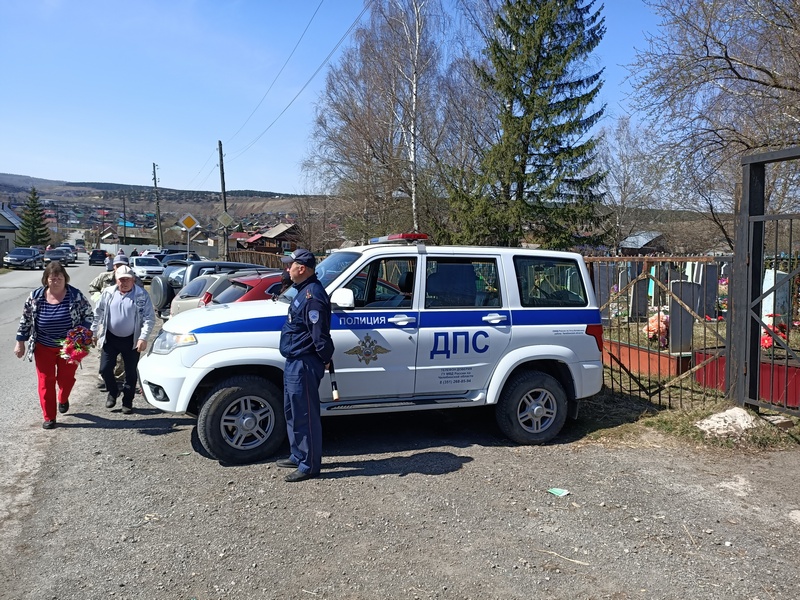 Накануне жители и гости города посетили места захоронения. 
Под бдительным присмотром сотрудников полиции находились 3 кладбища. В обеспечении охраны порядка приняли участие сотрудники полиции различных подразделений. С целью незамедлительного реагирования на возможные происшествия на местах присутствовали как пешие, так и автопатрули. Мероприятия прошли без происшествий.